                                                               ПРОЕКТ РЕШЕНИЯ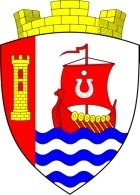 МУНИЦИПАЛЬНОЕ ОБРАЗОВАНИЕ«СВЕРДЛОВСКОЕ ГОРОДСКОЕ ПОСЕЛЕНИЕ»ВСЕВОЛОЖСКОГО МУНИЦИПАЛЬНОГО РАЙОНАЛЕНИНГРАДСКОЙ ОБЛАСТИСОВЕТ ДЕПУТАТОВРЕШЕНИЕ«____» __________2017 года  № ____                            городской поселок имени СвердловаВ соответствии с Федеральным законом от 6 октября 2003 года № 131-ФЗ «Об общих принципах организации местного самоуправления в Российской Федерации», Федеральным законом от 17 июля 2009 года № 172-ФЗ «Об антикоррупционной экспертизе нормативных правовых актов и проектов нормативных правовых актов», руководствуясь Уставом муниципального образования «Свердловское городское поселение» Всеволожского муниципального района Ленинградской области, совет депутатов муниципального образования «Свердловское городское поселение» Всеволожского муниципального района Ленинградской области (далее также – совет депутатов) РЕШИЛ:Внести в решение совета депутатов от 22 марта 2016 года № 6 «Об утверждении Порядка проведения антикоррупционной экспертизы нормативных правовых актов и проектов нормативных правовых актов совета депутатов муниципального образования «Свердловское городское поселение» Всеволожского муниципального района Ленинградской области» следующие изменения:	в приложении «Порядок проведения антикоррупционной экспертизы нормативных правовых актов и проектов нормативных правовых актов совета депутатов муниципального образования «Свердловское городское поселение» Всеволожского муниципального района Ленинградской области»:в разделе 1:а) пункт 1.1 изложить в следующей редакции:«1.1. Настоящий Порядок в соответствии с Федеральным законом от 17 июля 2009 года № 172-ФЗ «Об антикоррупционной экспертизе нормативных правовых актов и проектов нормативных правовых актов» регулирует проведение антикоррупционной экспертизы решений совета депутатов муниципального образования «Свердловское городское поселение» Всеволожского муниципального района Ленинградской области (далее – решения совета депутатов) и проектов решений совета депутатов в целях выявления коррупциогенных факторов и их последующего устранения, а также процедуру подготовки экспертных заключений по результатам антикоррупционной экспертизы решений совета депутатов и проектов решений совета депутатов.»,б) пункт 1.2 изложить в следующей редакции: «1.2. В целях настоящего Порядка применяются следующие понятия:1) антикоррупционная экспертиза - экспертное исследование с целью выявления в решениях совета депутатов и проектах решений совета депутатов коррупциогенных факторов и их последующего устранения;2) экспертное заключение - экспертное заключение по результатам антикоррупционной экспертизы решения совета депутатов или проекта решения совета депутатов;3) сеть Интернет - информационно-телекоммуникационная сеть «Интернет».Иные понятия применяются в настоящем Порядке в значениях, определенных законодательством Российской Федерации и законодательством Ленинградской области.»,в) пункт 1.3 исключить;2) в разделе 2:в пункте 2.4:в абзаце первом слова «о результатах проведения антикоррупционной экспертизы (далее - экспертное заключение)» исключить,в подпункте 2 слова «вид и» исключить;3) в разделе 3:а) в абзаце первом пункта 3.2 слово «экспертизы» заменить словами «антикоррупционной экспертизы»,б) в подпункте 3 пункта 3.2 слово «экспертные» исключить,в) подпункт 2 пункта 3.4 изложить в следующей редакции:«2) основание проведения антикоррупционной экспертизы решения совета депутатов при мониторинге его применения;»;4) в разделе 4:а) в пункте 4.1:абзац первый изложить в следующей редакции:	«Объектами независимой антикоррупционной экспертизы являются официально опубликованные решения совета депутатов и размещенные на официальном представительстве муниципального образования «Свердловское городское поселение» Всеволожского муниципального района Ленинградской области  (далее – официальный сайт) в сети Интернет проекты решений совета депутатов.»,в абзаце втором слова «государственную, служебную или иную охраняемую федеральным законом тайну» заменить словами «государственную или иную охраняемую федеральным законодательством тайну»,б) в пункте 4.4 слово «экспертных» исключить, в) в пункте 4.5 после слова «размещается» дополнить словами «на официальном сайте»,г) в пункте 4.6 слова «экспертное заключение по форме, утверждаемой» заменить словами «заключение по форме, утвержденной»,д) в пункте 4.7 слово «экспертных» исключить,е) в пункте 4.8 слово «экспертного» и слово «экспертном» исключить;5) раздел 5 изложить в следующей редакции:«5. Учет результатов антикоррупционной экспертизы решений совета депутатов и проектов решений совета депутатовС целью организации учета результатов антикоррупционной экспертизы решений совета депутатов и проектов решений совета депутатов советник главы городского поселения по правовым вопросам направляет главе муниципального образования соответствующие отчеты:промежуточный (полугодовой) отчет - до 5 июля текущего года;итоговый отчет - до 15 января года, следующего за отчетным.Отчеты формируются по утвержденной советом депутатов форме.».2. Утвердить форму отчетов о результатах антикоррупционной экспертизы решений совета депутатов и проектов решений совета депутатов согласно приложению к настоящему решению.3. Настоящее решение подлежит официальному опубликованию в газете «Всеволожские вести» (приложение «Невский берег») и размещению на официальном представительстве муниципального образования «Свердловское городское поселение» Всеволожского муниципального района Ленинградской области в информационно – телекоммуникационной сети «Интернет» по адресу: www.sverdlovo-adm.ru.4. Настоящее решение вступает в силу со дня его официального опубликования.5. Контроль за исполнением настоящего решения возложить на постоянную комиссию совета депутатов по местному самоуправлению, законности и правопорядку.Глава МО «Свердловское городское поселение»                                      М.М. КузнецоваПриложениек решению совета депутатов МО«Свердловское городское поселение»«____» __________ 2017 г. № ______(Форма)________________________________________ отчет(промежуточный/итоговый)____________________________________________________________о результатах антикоррупционной экспертизы приказови проектов решений совета депутатов в 20__ годуПеречень проведенных антикоррупционных экспертиз проектоврешений совета депутатовПеречень проведенных антикоррупционных экспертиз решений совета депутатовРезультаты независимой антикоррупционной экспертизыпроектов решений совета депутатов <3>Результаты независимой антикоррупционной экспертизырешений совета депутатов <3>Примечания:<1> Наименования коррупциогенных факторов приводятся в соответствии с Методикой проведения антикоррупционной экспертизы нормативных правовых актов и проектов нормативных правовых актов, утвержденной постановлением Правительства Российской Федерации от 26 февраля 2010 года № 96 «Об антикоррупционной экспертизе нормативных правовых актов и проектов нормативных правовых актов».<2> В случае если в проекте решения выявлены коррупциогенные факторы, указываются наименование соответствующего проекта решения и дата подготовки экспертного заключения.<3> Заполняется при условии поступления в отчетном году в аппарат совета депутатов соответствующих заключений независимых экспертов.<4> Прилагаются копии заключений.<5> Прилагаются копии ответов независимым экспертам.О внесении изменений в решение совета депутатов муниципального образования «Свердловское городское поселение» Всеволожского муниципального района Ленинградской области от 22 марта 2016 года № 6 «Об утверждении Порядка проведения антикоррупционной экспертизы нормативных правовых актов и проектов нормативных правовых актов совета депутатов муниципального образования «Свердловское городское поселение» Всеволожского муниципального района Ленинградской области»№ п/пКоличество проектов решений, прошедших экспертизуВыявленные коррупциогенные факторы <1>, их количествоИнформация об устранении коррупциогенных факторовДополнительная информация <2>№ п/пНаименование решения, прошедшего экспертизу, дата издания и номерОснование для проведения экспертизыДата подготовки экспертного заключенияВыявленные коррупциогенные факторы <1>Информация об устранении коррупциогенных факторов№ п/пНаименование проекта решения, размещенного для проведения независимой антикоррупционной экспертизыРеквизиты поступившего заключения (дата, номер, кем составлено) <4>Выявленные независимым экспертом коррупциогенные факторы <1>Информация о результатах рассмотрения заключения, в том числе о направлении ответа эксперту <5>№ п/пНаименование решения, подвергшегося независимой антикоррупционной экспертизе, дата издания и номерРеквизиты поступившего заключения (дата, номер, кем составлено) <4>Выявленные независимым экспертом коррупциогенные факторы <1>Информация о результатах рассмотрения заключения, в том числе о направлении ответа эксперту <5>